Stuhl / Beispielfoto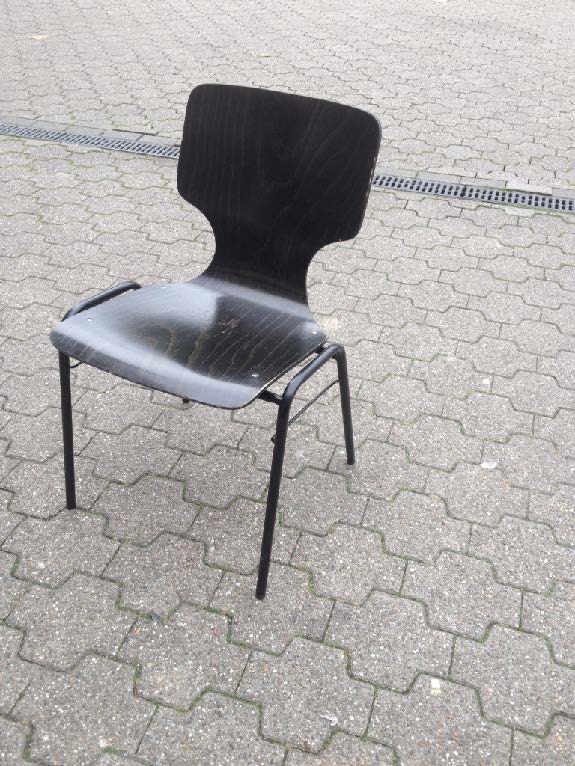 Kontakt und Ansprechpartner*innenKontakt und Ansprechpartner*innenNamei can be your translatorAdresseVereinsanschriftInTakt e.V.c/o Irmgard MerktAuf dem Schnee 102b58313 HerdeckePostadressec/o Christoph RodatzKleine Heide 5144227 DortmundEmailinfo@icanbeyourtranslator.deWebsitewww.icanbeyourtranslator.deWeitere Infos für Gastspielehttp://www.icanbeyourtranslator.de/gastspielinfos-konzept/Ansprechpartner
künstlerischChristoph Rodatzchristoph@rodatz.de0163 1968212Ansprechpartnerin
künstlerischLis Marie Diehllismarie.diehl@tu-dortmund.de 0176 21230678Ansprechpartner
Licht/Video/BühneBirk-André Hildebrandtinfo@birkandre.de0176 99121965Ansprechpartner
Technik und TontechnikBen Ruddatben@kurbetrieb.com0177 4629210Technikbedarf SpielstätteTechnikbedarf SpielstätteBühnenmaßemind. 9m breit x 6m tiefVideo3 x DVI Stecke (FOH -> Projektor)3 x baugleiche Videoprojektoren 7000 AnsiLumen mit Beamerblende (Shutter) hochkant hängend etwa 1m unter GridBildmaße für Objektivberechnung: Höhe: 2,8m - 4,2m [je nach Deckenhöhe der Spielstätte], Breite: 2,02m BreiteLichtsiehe Lichtplan &!!!Pult: ChamSys PC Wing Compact (Genau das!!!)Alle Stufenlinsenscheinwerfer mit TorblendeProfiler 20, 21 & 22 mit Iris, die anderen ohne.Profiler 1-12 mit Filter LEE#7111 x Netzwerkkabel (FOH - Bühnenmitte, ArtNet)Tonsiehe Tonplan &Tonpult: M32 (FoH)DL32(Bühne-Bandposition) NetzwerkleitungBühne / Requisite6 schwarze Hocker ohne Lehne!!! 7 sehr stabile Stühle (schwarze Holz-Sitzfläche, Metallbeine), siehe Foto am Ende des Dokuments. Es werden 7 Personen auf 2 Stühlen stehen.StromBühne (Bandposition):2 x 16A Schuko (Ton) auf 3 x 6-Fach-Verteiler1 x 16A Schuko (Licht) auf 3-Fach-Verteiler 1 x Netzwerkswitch, 1x CueCore, 1 x LED-Dimmer-NetzteilRig3 x Schuko Mini Rolldown, je 150W Schuko - 
powerCON True1 - Adapter (wird mitgebracht), True1 out an jedem Gerät vorhanden.3 x 7000AL Projektor, evtl. Stromversorgung für Shutter (falls kein interner Shutter vorhanden)FOH1 x 16A Schuko Ton1 x 16A Schuko (Licht, Mediaserver) auf 2 x 6-Fach-VerteilerTon Bedarf Spielstätte3 x Handfunken und Tellerständer(Alternativ: 3x SM 58 mit 20 Meter Kabel und Tellerständer)BandpositionVocal01	SM58Vocal02	SM58Wasserglas	SM57Horn	SM58Cello	DPA 4099Tischzitter	Condenser (z.B. ATM 450)Theremin	SM57 (am AMP)Musiker	Stereo (XLR), evtl Stereo DIVideoTonStereoDI + StereoMiniKlinke auf 2 x Mono KlinkeMainPAeine den Räumlichkeiten angepasst PA mit Top + SubsMonitor2 Monitore für die BandpositionKabelXLR-, Speakon-, Schukokabel und Mehrfachsteckdosen ausreichend für die Verkabelung der BandpositionZeitenZeitenTE2 Tage 1 Tag Einrichtung Spielstätte, 1 Tag Einrichtung ICBYT und Anpassung ShowProbe1 GeneralprobeBesonderheitenFeuergefährliche Handlung:Im Stück kommt für ca. 5 bis 10 Minuten eine Kerze zum Einsatz.Technik wird mit gebrachtTechnik wird mit gebrachtLeinwände„Leinwände“ sind Wahlberg Mini Rolldowns mit Gerriets Studiofolie in 202cm breite. Im “Flown Plot" sind nur die „Antriebe“ der Leinwände zu sehen.InstrumenteRechner für Playback auf der Bühne, Mischpult/Bühne, Kaoss Pad, Maschine, Midi-Keyboard, iPad, Akkordeon, Cello, Horn, Blockflöten, Gläser, Theremin, Autoharp, AER-Verstärker, Gitarren-VerstärkerVideo3 x MacMini (o.Ä.) für Mediaserver (Video und Audio)3 x Mini-Displayport auf DVI-AdapterBühneDiverse TischeLicht/Media1 x CueCore (ArtNet Node, Midi-OSC, GPI)4 x Alarmtrittmatte1 x LED-Dimmer12 x Highpower LED1 x Netzwerkswitch